Итоговое тестирование6а класс* * *1. Определите, в каком предложении выделенное сочетание слов является фразеологизмом.1) Посаженные нами растения наконец-то пустили корни.
2) Почтальон весь промок до нитки.
3) Малыш упал, мама подняла его и поставила на ноги.
4) Пальма в России – тепличное растение.2. В каком слове пропущена буква а?1) Подр_сли;
2) за_грать;
3) предпол_жить;
4) прик_саться.3. Какое слово образовано приставочно-суффиксальным способом?1) Переделать;
2) опенок;
3) водолазный;
4) неприятный.4. В какой строке во всех словах пропущена буква и?1) Пр_клеить, сверх_нтересный, прот_рать;
2) пр_обрести, без_нтересный, подп_реть;
3) пр_украсить, без_сходный, соб_ру;
4) пр_терпевать, сверх_звестный, отд_рать.5. В каком слове пропущена буква и?1) Гореть в пламен_;
2) стоять в коридор_;
3) о полярном зимовь_;
4) сидеть в транше_.6. Укажите, какое предложение составлено неверно (обратите внимание на род имен существительных).1) Врач Иванова прописала больному лекарство.
2) Наш Сережа такой забияка!
3) На сцене стоял большой черный рояль.
4) Наша директор выступила на совещании с докладом.7. В каком существительном допущена ошибка при написании суффикса?1) Кирпичик;
2) извозчик;
3) замочик;
4) смазчик.8. В каком слове пропущена буква е?1) Камыш_м;
2) галч_нок;
3) ш_рох;
4) ч_рствый.9. У какого прилагательного неверно определен разряд?1) Теплый (шарф) – качественное прилагательное;
2) школьный (двор) – относительное прилагательное;
3) деревянный (стол) – качественное прилагательное;
4) медвежья (берлога) – притяжательное прилагательное.10. В каком предложении не с выделенным словом пишется раздельно?1) Это озеро вовсе (не)мелкое.
2) Новая книга оказалась (не)увлекательной.
3) Я допустил очень (не)значительную ошибку.
4) Мы с Павлом (не)разлучные друзья.11. В каком прилагательном в суффиксе пишется одна буква н?1) Стекля_ый стакан;
2) глиня_ый кувшин;
3) безветре_ый день;
4) площадь пусты_а.12. В каком прилагательном нужно писать суффикс -к-?1) Турец_ий;
2) киргиз_ий;
3) француз_ий;
4) матрос_ий.13. Какое прилагательное пишется слитно?1) (Северо)восточный район;
2) (светло)синий плащ;
3) (выпукло)вогнутая линза;
4) (высоко)художественное произведение.14. В каком слове на месте пропуска ь не пишется?1) Сем_надцать;
2) восем_сот;
3) спряч_те;
4) познаком_ся.15. У какого местоимения неверно определен разряд?1) Беспокоился обо мне – личное местоимение;
2) через некоторое время – неопределенное местоимение;
3) взял его книгу – притяжательное местоимение;
4) каждый из нас занимался спортом – относительное местоимение.16. В каком слове пропущена буква е?1) Повел_вать,
2) развеш_вать,
3) увелич_вать,
4) устра_вать.Прочитайте текст и выполните задания 17–20.Солнце село, и мягкие сумерки разлились над морем холмов и равнин. Высоко на холме зеленела сосновая роща. Хорошо и спокойно было здесь в сумерки. Посреди рощи на поляне жила семья лисиц. 
В этот час все семейство вышло на воздух порезвиться и наслаждалось вечерней прохладой. Мать следила за игрой детей. Пушистые малыши играли и боролись, гонялись друг за другом, за мухами и жучками и старались поймать кончик материнского хвоста или отнять друг от друга какой-нибудь старый, давно брошенный объедок. Они играли ради игры и рады были всякому предлогу, чтобы поднять новую кутерьму.
В этот вечер игрушкой лисят было засохшее утиное крыло. Десятки раз оно переходило от одного к другому. Но вот его схватил самый бойкий лисенок, с черной полосой посреди мордочки. Он носился со своей добычей, пока остальным не надоела бесполезная погоня и игра. Тогда он выпустил крыло, но тотчас же вцепился в хвост матери и теребил его до тех пор, пока она внезапным прыжком не вырвала своего хвоста, опрокинув на спинку маленького забияку.
Мать смотрела на возню лисят, но в то же время поглядывала и на окружающий лес. Там всегда могли скрываться коварные враги: люди с ружьями, мальчишки и собаки, орлы и совы. Всем хочется поохотиться на маленьких лисят. При первом сигнале об опасности мать загоняла их обратно в нору.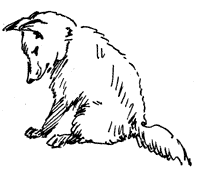 (По Э.Сетон-Томпсону)17. Из первого предложения выпишите все слова, в которых букв больше, чем звуков.18. Подберите синонимы к слову забияка (последнее слово в третьем абзаце).19. Из второго предложения выпишите глагол зеленела. Сделайте морфологический разбор глагола.20. Из третьего абзаца выпишите первое предложение. Разберите по членам предложения.21. Озаглавьте текст. Определите стиль и тип речи. Автор текста увлекательно рассказывает о лисятах. Расскажите и вы о животном, которое живет у вас дома или встречалось вам у друзей, во дворе, в лесу.